Сумська міська рада_____СКЛИКАННЯ____ СЕСІЯРІШЕННЯЗ метою забезпечення та реалізації прав співвласників житлових будинків на самостійне управління, на виконання Постанови Кабінету Міністрів України від 20.04.2016 № 301 «Про затвердження Порядку списання з балансу багатоквартирних будинків», відповідно до Законів України «Про особливості здійснення права власності у багатоквартирному будинку» та «Про об'єднання співвласників багатоквартирного будинку», керуючись статтями 25, 60 Закону України «Про місцеве самоврядування в Україні», Сумська міська радаВИРІШИЛА:Департаменту інфраструктури міста Сумської міської ради:Здійснити заходи зі списання з балансу багатоквартирних будинків, у яких розташовані приміщення приватної та інших форм власності, а саме: видати наказ про списання багатоквартирного будинку та довести інформацію про його прийняття до відома співвласників багатоквартирного будинку у порядку, передбаченому чинним законодавством України;утворити комісію зі списання з балансу багатоквартирного будинку та затвердити її склад;затвердити акт про списання багатоквартирного будинку.Провести процедуру списання багатоквартирного будинку завершити у строк не більше двох місяців з дня видачі наказу про його списання.Повідомити заступника міського голови, згідно з розподілом обов’язків, про квартири та/або нежитлові приміщення, що не перебувають у приватній власності та право державної чи комунальної власності на них не зареєстроване, з метою вжиття заході  щодо прийняття їх на баланс та реєстрації права власності на них у встановленому законом порядку.2. Контроль за виконанням даного рішення покласти на заступника міського голови, згідно з розподілом обов’язків.Сумський міський голова 	О. М. Лисенко Виконавець: Яременко Г.І.Ініціатор розгляду питання: постійна комісія з питань законності, взаємодії з правоохоронними органами, запобігання та протидії корупції, місцевого самоврядування, регламенту, депутатської діяльності та етики, з питань майна комунальної власності та приватизації Сумської міської радиПроект рішення підготовлено департаментом інфраструктури міста Сумської міської радиДоповідач: Яременко Г.І.ЛИСТ ПОГОДЖЕННЯ до проекту рішення Сумської міської ради «Про здійснення заходів зі списання з балансу департаменту інфраструктури міста Сумської міської ради багатоквартирних будинків»Голова постійної комісії з питань законності, взаємодії з правоохоронними органами,запобігання та протидії корупції,місцевого самоврядування, регламенту,депутатської діяльності та етики, з питань майна комунальної власності та приватизації	О.В. Зименко Директор департаменту інфраструктури міста Сумської міської ради	Г.І. ЯременкоВ. о. начальника відділу юридичногота кадрового забезпечення департаментуінфраструктури міста Сумської міської ради	К. О. БєломарВ. о. начальника правового управління	 Сумської міської ради 	А. В. КорнієнкоЗаступник міського голови з питань діяльності виконавчих органів ради	О.І. ЖурбаСекретар Сумської міської ради 	А.В. БарановПроект рішення підготовлений з урахуванням вимог Закону України «Про доступ до публічної інформації» та Закону України «Про захист персональних даних».Г. І. Яременко_______________2017 р.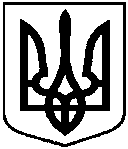 Проект рішенняОприлюднено07.08.2017р.від ___________ 2017 року № ___- МРм. СумиПро здійснення заходів зі списання з балансу департаменту інфраструктури міста Сумської міської ради багатоквартирних будинків